How to Reach the Conference venue (Hotel Royal Regency)!Hotel Royal Regency is situated on the arterial road – Poonamallee High road which connects to the GST road near the Marina Beach. Hotel Royal Regency is situated around 18 kms from the Chennai Trade Centre. Royal Regency is at a 10mts walk from both the Chennai and Egmore railway stations also walk able from the Park suburban railway station. 5 kms from the Chennai city centre and also to the various shopping malls like Express Avenue & Ampa Sky Walk.1. From Chennai Airport! Head towards Kamarajar Street which is north-east on Grand Southern Trunk Rd/National Highway 45, then pass by Radisson Hotels (on the right in 1.6 km), then exit onto Guindy Kathipara Flyover Bridge and continue onto Marmalong Bridge - Irumbuliyur - Mudichur - Oragadam - Walajabad Road/Nagapattinam-Chennai Hwy/Tiruchi-Chennai Hwy/SH 48Pass by Hindustan Teleprinters Limited (on the left), Slight left after New Life Assembly Of God Church (on the left) onto Anna Salai, then pass by IndianOil Petronas (on the left in 1.6 km), then turn left after logesh onto Pallavan Salai, then take the 1st left onto Poonamallee High Road, then pass by Victoria Public Hall (on the right), you will find Hotel Royal Regency on the Left Side.Mode 1.1- By Taxi!If you are coming to the conference venue directly from the airport, you can take a prepaid taxi outside the Arrival Hall. It would take approximately 25-30 minutes to reach the Venue. Prepaid Taxi Counters are also available outside the airport.Mode 1.2- By Sub Urban Train!If you are coming to the conference venue by Sub Urban Train, Head towards Kamarajar Street which is north-east on Grand Southern Trunk Rd/National Highway 45, then pass by Palani Water Tank (on the left) and Make a U-turn, Pass by Vijaya Bank (on the left) Destination will be on the left i.e. Tirusulam Railway Station and get on the Train which goes towards Beach and get down at Park Railway Station. It would take approximately 30-45 minutes. From Park Railway Station you may either take Taxi or Auto which will head towards Hotel Royal Regency.Mode 1.3- By MTC Bus!If you are coming through MTC bus to reach the conference venue, first head towards Kamarajar Street which is north-east on Grand Southern Trunk Rd/National Highway 45, then Pass by Palani Water Tank (on the left) you will find Meenambakkam Bus Stand, then you have to board either one of the below route bus to reach Chennai Central, from Chennai Central you may follow any of the steps mentioned in Mode 2118A ,155A ,18A,1B, 52, 52B, 579 ,60C , 60D, 60H, A18, B18, E18, M52D, 1B Dlx, 500B Dlx, 518 Ext Dlx, A18 Dlx, B18 Dlx, D18 Dlx, E18 Dlx, 1B AC, E18 ACAC- indicates Air Conditioned BusDlx- indicates Deluxe Bus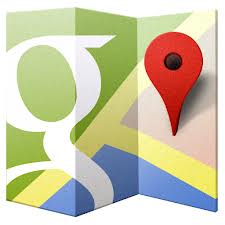 2. From Chennai Central Railway Station!Head towards south, then turn right towards Station Road, then turn left towards Station Road again turn left towards Station Road Turn right onto Station Road. Turn left onto Poonamallee High Road and Make a U-turn at Pallavan Salai and Pass by Victoria Public Hall (on the right), you will find Hotel Royal Regency on the Left Side.Mode 2.1- By Auto!If you are coming to the conference venue directly from Chennai Central Railway Station, you can take an Auto, it would take approximately 5-10 minutes to reach the Conference Venue.Mode 2.2- By Taxi!If you are coming to the conference venue directly from Chennai Central Railway Station, you can take a Prepaid Taxi, it would take approximately 5-10 minutes to reach the Conference Venue.Mode 2.3- By Bus!If you want to take a bus to reach the conference venue, from Chennai Central go through a Sub way and come towards GH Hospital Bus Stop and get on to the following numbered buses and get down at Everest Bus Stop (which is just 100ms away from Hotel Royal Regency)10A, 17, 17D,17E,17K, 27B, 28 , M152N, M15C, 17D Dlx, 17E Dlx, 28 Dlx, 17D ACAC- indicates Air Conditioned BusDlx- indicates Deluxe Bus3. From Chennai Egmore Railway Station!Head towards Gandhi Irwin Road (towards east), then Turn left onto Gandhi Irwin RoadGo through 1 roundabout and Turn left onto Langs Garden Rd then go along St Andrew's Church (on the left for 130 m), then Turn right onto Poonamallee High Road and go along Government College of Fine Arts (on the right for 180 m) and Make a U-turn at Sydenhams Road. You will find Hotel Royal Regency on the Left Side.Mode 3.1- By Auto!If you are coming to the conference venue directly from Chennai Egmore Railway Station, you can take an Auto, it would take approximately 5-10 minutes to reach the Conference Venue.Mode 3.2- By Taxi!If you are coming to the conference venue directly from Chennai Egmore Railway Station, you can take a Taxi, it would take approximately 5-10 minutes to reach the Conference Venue.Mode 3.3- By Bus!If you want to take a bus to reach the conference venue, from Chennai Egmore Railway Station take a bus that goes to Chennai Central and from Chennai Central you may follow any of the steps mentioned in Mode 24. From Koyambedu Bus Stop!Head towards north-east, then take the 1st left towards Poonamalle High Road, then turn left onto Poonamalle High Road, then make a U-turn and pass by Rohini Theatre (on the left in 650 m), Continue onto Koyembedu Grade Seperator/NH 4, again continue to follow Koyembedu Grade Seperator, now continue onto Poonamalle High Road, then pass by Sankeshwara Serenity (on the left in 3.0 km), then make a U-turn at Sydenhams Road. You will find Hotel Royal Regency on the Left Side.Mode 4.1- By Auto!If you are coming to the conference venue directly from Koyambedu Bus Stop, you can take an Auto, it would take approximately 25-30 minutes to reach the Conference Venue.Mode 4.2- By Taxi!If you are coming to the conference venue directly from Koyambedu Bus Stop, you can take a Taxi, it would take approximately 25-30 minutes to reach the Conference Venue.Mode 4.3- By Bus!If you want to take a bus to reach the conference venue, from Koyambedu Bus Stop then get on to the following numbered buses (15F, M15F Cut, M17A) that goes to Chennai Central from Chennai Central you may follow any of the steps mentioned in Mode 2